出租车区域叫车实现2017-05-15目录一、	实现原理	3二、	区域命名规则	3三、	操作	3四、	几个实现条件	6实现原理在平台上，将本地区域划分为多个小区域，每个小区域一个名称，用户叫车时先播放各区域的名称及对应的按键。如下图：这些区域由用户在BS系统中提前划分好。在叫车时，由【申请上传叫车语音】上传用户选择的按键。后台根据用户按键选择对应的区域内的车辆进行派单处理。区域命名规则按键-用户-分区名称，如：1-天镇通达出租-东城区命名必须严格符合此规则。操作在网页上主监控界面右侧增加一个区域管理功能方便用户操作，使用如下：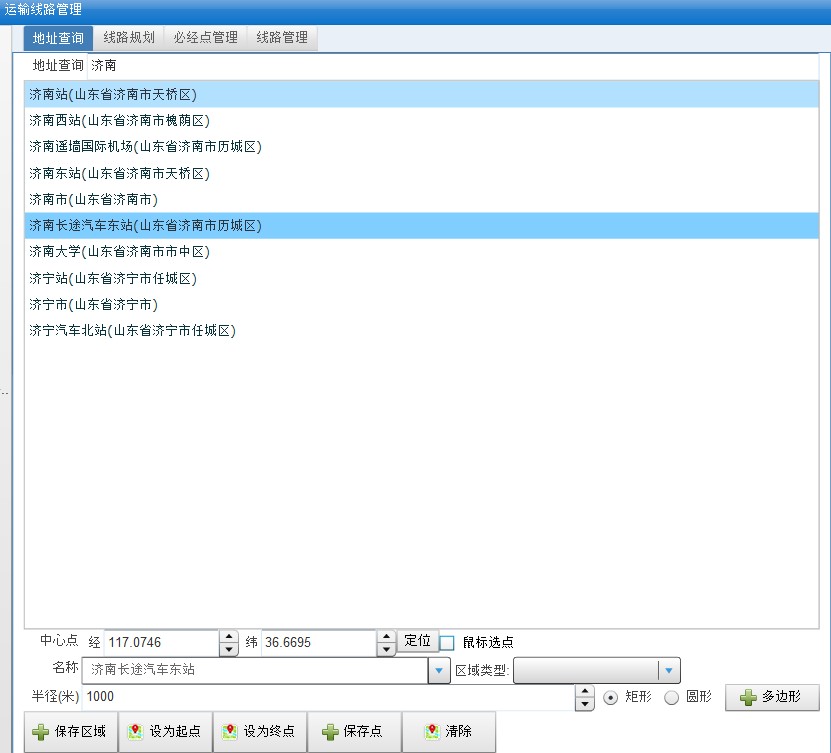 在地址查询处先输入一个地点，比如济南。在下面名称中修改为：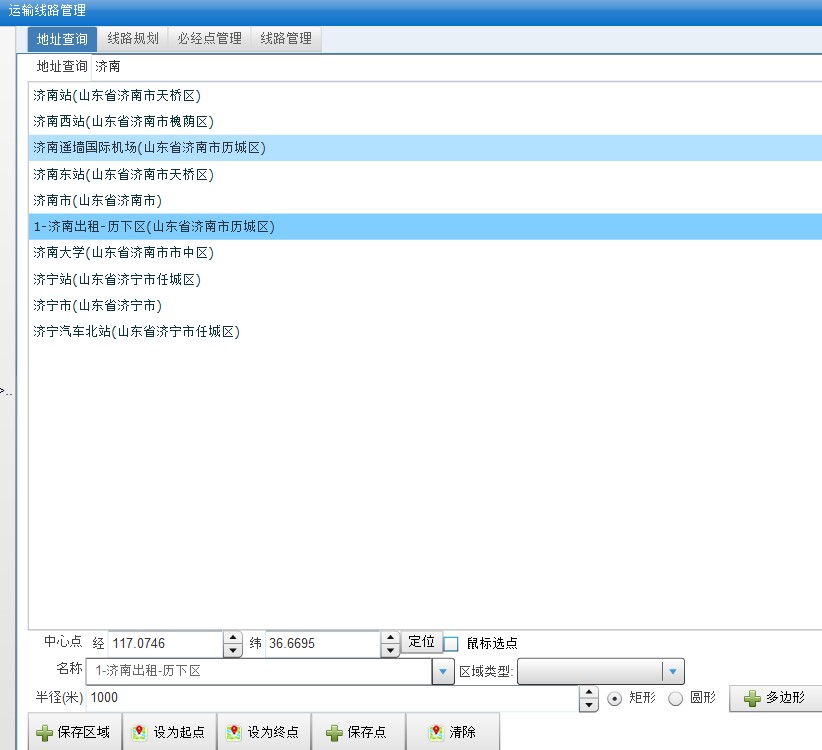 地图上显示如下：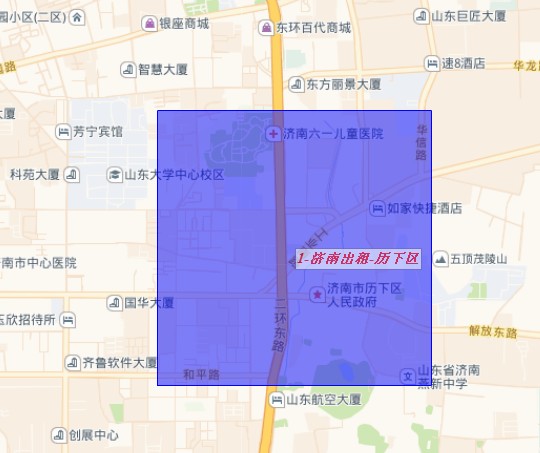 可以在名称下面的半径中输入半径。以用户想覆盖的区域为准。调整上面的经度值、纬度值或值后面的上下箭头可以实现区域的微调。然后点击下面的保存区域即可。注：需要再次调整，需要删除原区域。删除方式如下：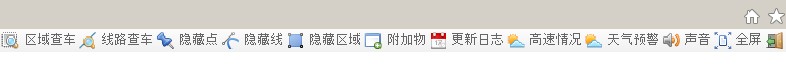 点击最上面的工具条中的附加物，出现下图：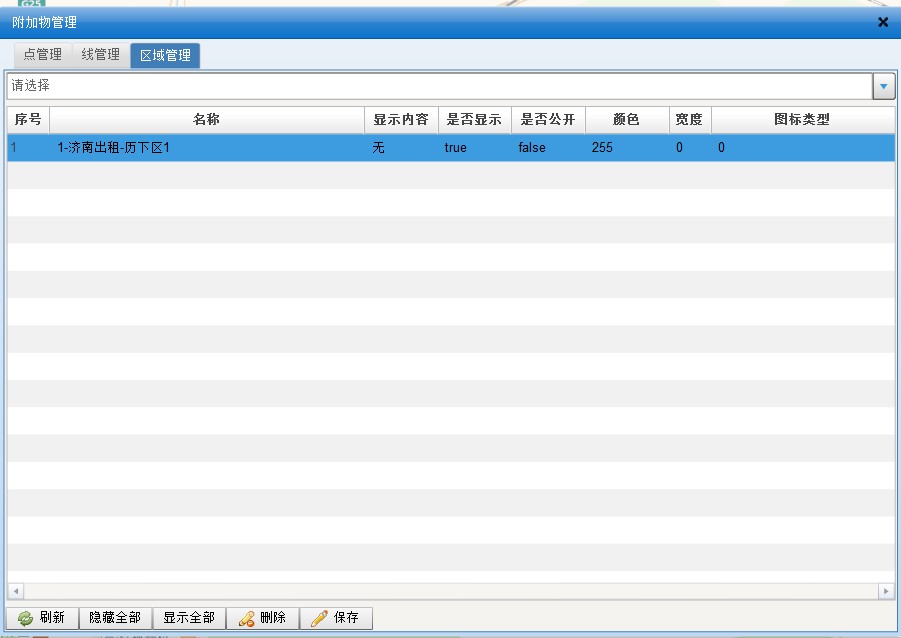 选中一行后，点下面的删除按钮即可。几个实现条件必须使用用户的账号画区域。否则不会执行。账号里的公司ID必须与其公司ID对应。否则不会执行。选择预定义的编号会执行，选择其它的编号或不选择会全部发送。按键-用户-分区名称，如：1-天镇通达出租-东城区。不符合此规则的将不执行。1—A区2—B区3—C区4—D区5—E区6—F区7—G区8—H区9—I区